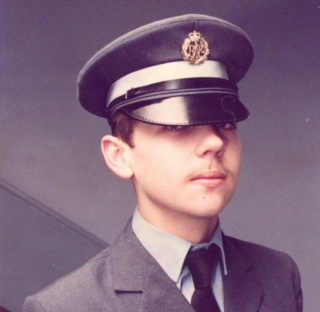 My name is Kevin O’Brien and I am a former member of the Royal Air Force and I served in the RAF throughout the 1980’s, a period known as “the Cold War”.After my service, adjusting to civilian life was difficult at times, with no-one to speak to or anyone who understood the stress and strain of the work we as servicemen/servicewomen undertook during a very secretive era in military history. As well as the loss of comradeship and banter that can only be found in the armed forces.I have recently started to visit the Trafford Veterans Breakfast club, and have found it a place to discuss the old days and relive days gone by. I have also found it a place where people of the same age as me, and faced the same difficulties as me, can get together and work through our problems as a team once again.The support, the suggestions I have been offered, and the help and guidance on hand is fantastic. I am glad I have found them, even after this long.